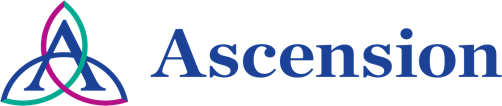 Continuing Education/Continuing Medical Education (CE/CME)Cancer Genetics Case ConferenceWHEN:		May 12, 2021 — 7:00 AMPresentation purpose:As genetic testing becomes a more frequent tool for diagnostic and treatment decisions, physicians are increasingly called upon to identify patients who may benefit from genetic testing and interpreting those results can be complex.  The content will include discussion of cases, updates on hereditary cancer testing and review in changes in guidelinesLearning objectives:Recognize common indications and identify patients who would benefit from hereditary cancer testingExamine recent advances in Literature related to cancer genetics.Locate common resources for updates to hereditary cancer management recommendationsTarget audience:This activity is designed for the interdisciplinary audience including the following:Specialties: OncologyProfessions: Physician, Physician Assistant, Nurse, Social WorkersAccreditationIn support of improving patient care, Ascension is jointly accredited by the Accreditation Council for Continuing Medical Education (ACCME), the Accreditation Council for Pharmacy Education (ACPE), and the American Nurses Credentialing Center (ANCC), to provide continuing education for the healthcare team.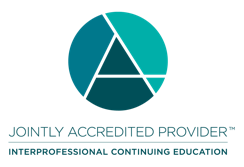 Credit designation: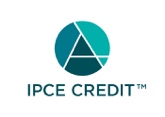 This activity was planned by and for the healthcare team, and learners will receive 1.00 IPCE credit(s) for learning and change.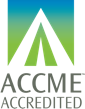 Ascension designates this Live Activity for a maximum of 1.00 AMA PRA Category 1 Credit(s)™. Physicians should claim only the credit commensurate with the extent of their participation in the activity.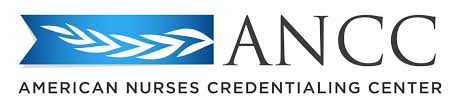 This activity is awarded 1.00 ANCC contact hour(s). (based on 60 minutes per contact hour)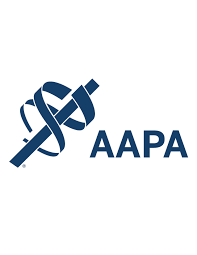 Ascension has been authorized by the American Academy of PAs (AAPA) to award AAPA Category 1 CME credit for activities planned in accordance with AAPA CME Criteria. This activity is designated for 1.00 AAPA Category 1 CME credits. PAs should only claim credit commensurate with the extent of their participation.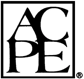 As a Jointly Accredited Organization, Ascension is approved to offer social work continuing education by the Association of Social Work Boards (ASWB) Approved Continuing Education (ACE) program. Organizations, not individual courses, are approved under this program. State and provincial regulatory boards have the final authority to determine whether an individual course may be accepted for continuing education credit. Ascension maintains responsibility for this course.  Social workers completing this course receive 1.00 continuing education credits.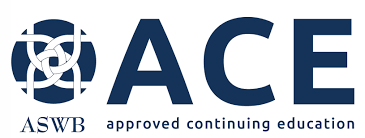 Faculty/Course Director/Planners:Ascension has selected all faculty participating in this activity. It is the policy of Ascension that all CE/CME planning committees, faculty, authors, editors, and staff disclose relationships with commercial interests upon nomination or invitation of participation. Disclosure documents are reviewed for potential conflicts of interest and if relevant, they are resolved prior to confirmation of participation. Only those participants who have no conflict of interest or who agreed to an identified resolution process prior to their participation were involved in this activity.Conflict of Interest:In accordance with the ACCME Standards for Commercial Support, it is the policy of Ascension to ensure balance, independence, objectivity and scientific rigor in all CE/CME activities.Full disclosure of conflicts and conflict resolution will be made in writing via handout materials or syllabus.Commercial Interest:No commercial interest was received for this CE/CME activity.Name of individualIndividual's role in activityName of commercial interest/Nature of relationshipStephanie Cohen, MSActivity Coordinator,FacultyGrant or research support-Pfizer, Inc.-Relationship_has_not_ended|Paid consultant-Pfizer, Inc.-Relationship_has_ended|Speakers Bureau-Ambry Genetics-Relationship_has_ended - 05/10/2021Jennifer Hartman, APRNNurse Planner,FacultyNothing to disclose - 05/10/2021Jane Berby-Todd, MHAOther Planning Committee Member,FacultyNothing to disclose - 05/10/2021Doug Cipkala, MDOther Planning Committee Member,FacultyNo Disclosure - 01/01/1900Ginger Kreyling, BSNOther Planning Committee Member,FacultyNo Disclosure - 01/01/1900Emily LichtenbergOther Planning Committee Member,FacultyNo Disclosure - 01/01/1900Dawn M Nixon, MS, CGCOther Planning Committee Member,FacultyGrant or research support-Pfizer, Inc.-Relationship_has_not_ended - 05/09/2021